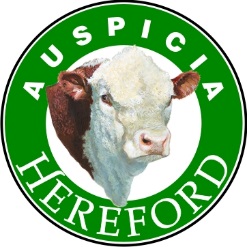 CABAÑAFECHALUGARFIRMA MARTILLERABuena Esperanza de Besca S.A07 de julio de 2022.Streaming.Ildarraz Hnos S.A.CantidadDetallePromedioMáximoMínimo28Vacas VIP$ 162.143$ 225.000$ 150.00096Vaquillonas VIP$ 201.758$ 260.000$ 170.000